ПЛАН РАБОТЫБелгородской областной организации Общественной организации «Всероссийский Электропрофсоюз»на июнь 2022 года№п/пНаименование мероприятийНаименование мероприятийДата
проведенияМестопроведенияФ.И.О. 
и должность 
ответственного1.1Провести 19 заседание Президиума БелОО ВЭП с повесткой дня:1. Об итогах участия БелОО ВЭП в первомайских мероприятиях.2. О плане работы БелОО ВЭП на II полугодие 2022 года.3. Об утверждении плана подготовки к Дню знаний – 01 сентября для детей -первоклассников работников предприятий Белгородской энергосистемы.4. Об утверждении штатного расписания выборных профсоюзных работников БелОО ВЭП на 2022 год.Провести 19 заседание Президиума БелОО ВЭП с повесткой дня:1. Об итогах участия БелОО ВЭП в первомайских мероприятиях.2. О плане работы БелОО ВЭП на II полугодие 2022 года.3. Об утверждении плана подготовки к Дню знаний – 01 сентября для детей -первоклассников работников предприятий Белгородской энергосистемы.4. Об утверждении штатного расписания выборных профсоюзных работников БелОО ВЭП на 2022 год.03 июняБелОО ВЭПАндросович А.Н., Евдокименко О.В.1.2Принять участие в работе Президиума ВЭП Принять участие в работе Президиума ВЭП 13 – 17 июняг. УфаАндросович А.Н.1.3Принять участие в работе семинара ВЭП для оргработниковПринять участие в работе семинара ВЭП для оргработников20 - 24 июняГ. Санкт - ПетербургЕвдокименко О.В.1.4Провести организационные мероприятия к XIII Турниру по мини-футболу среди команд Белгородской энергосистемы, посвященный Дню молодежиПровести организационные мероприятия к XIII Турниру по мини-футболу среди команд Белгородской энергосистемы, посвященный Дню молодежив течение месяцаБелОО ВЭПАндросович А.Н., Евдокименко О.В. председатели ППО1.5Организовать и провести мероприятия, посвященные Дню молодежиОрганизовать и провести мероприятия, посвященные Дню молодежидо 30 июняБелОО ВЭПАндросович А.Н., Александрова К.А., председатели ППО, председатели МС ППО1.6Осуществлять контроль посещаемости тренировочных занятий по волейболу, плаванию членами профсоюза предприятий Белгородской энергосистемы Осуществлять контроль посещаемости тренировочных занятий по волейболу, плаванию членами профсоюза предприятий Белгородской энергосистемы в течение месяцаДС «Космос», СК «Луч»Евдокименко О.В.1.7Оказывать практическую помощь по правозащитной работе членам профсоюзаОказывать практическую помощь по правозащитной работе членам профсоюзав течение месяцаБелОО ВЭПБереговая Т.М.1.8Оказывать практическую помощь в работе Совета ветерановОказывать практическую помощь в работе Совета ветерановв течение месяцаБелОО ВЭПБереговая Т.М.1.9Принять участие в мероприятиях посвященные Всемирному дню охраны труда Принять участие в мероприятиях посвященные Всемирному дню охраны труда в течение месяцаБелОО ВЭПСергеева Л.С. 1.10Принять участие в проведении дня охраны труда Принять участие в проведении дня охраны труда 14 июняФилиал ПАО «Россети Центр» - «Белгородэнерго»Сергеева Л.С. 1.11Принять участие в проведении дня охраны трудаПринять участие в проведении дня охраны труда21 июняФилиал ПАО «Квадра» - «Белгородская генерация»Сергеева Л.С. 1.12Провести проверки условий и охраны труда на рабочих местахПровести проверки условий и охраны труда на рабочих местах27 июняАО «Белгородэнергосбыт»Сергеева Л.С. 1.13Оказывать практическую помощь профкомам ППО в осуществлении общественного контроля над соблюдением трудового законодательства в вопросах охраны трудаОказывать практическую помощь профкомам ППО в осуществлении общественного контроля над соблюдением трудового законодательства в вопросах охраны трудав течение месяцаБелОО ВЭП Сергеева Л.С.1.14Подготовить и сдать отчетность в ПФПодготовить и сдать отчетность в ПФдо 15 июняБелОО ВЭПАртемова О.Н.1.15Проверить и оформить бухгалтерские документы.Проверить и оформить бухгалтерские документы.в течение месяцаБелОО ВЭПАртемова О.Н.1.16Начислить и выплатить заработную плату работникам.Начислить и выплатить заработную плату работникам.10 июняБелОО ВЭПАртемова О.Н.1.17Представить отчеты по предстоящим существенным изменениям условий и оплаты труда (ВЭП, БОООП)Представить отчеты по предстоящим существенным изменениям условий и оплаты труда (ВЭП, БОООП)03 июняБелОО ВЭПАлександрова К.А.Первичная профсоюзная организация филиала ПАО «МРСК Центра» - «Белгородэнерго»Первичная профсоюзная организация филиала ПАО «МРСК Центра» - «Белгородэнерго»Первичная профсоюзная организация филиала ПАО «МРСК Центра» - «Белгородэнерго»Первичная профсоюзная организация филиала ПАО «МРСК Центра» - «Белгородэнерго»Первичная профсоюзная организация филиала ПАО «МРСК Центра» - «Белгородэнерго»Первичная профсоюзная организация филиала ПАО «МРСК Центра» - «Белгородэнерго»2.1Организовать участие в мероприятиях, приуроченных ко Дню защиты детейОрганизовать участие в мероприятиях, приуроченных ко Дню защиты детей01 июняфилиалАндросович А.Н., председатели ЦПО2.2Организовать для сотрудников исполнительного аппарата филиала и их детей экскурсионную поездку Организовать для сотрудников исполнительного аппарата филиала и их детей экскурсионную поездку 04 июняКорочанский район, с. Яблоново, город-крепость «Яблонов»Химчик Д.Н., Дроздова Т.Г.2.3Начислить и выплатить заработную плату штатным работникамНачислить и выплатить заработную плату штатным работникам10 июняфилиалХимчик Д.Н.2.4Организовать сопровождение экскурсионных групп в рамках «Тура выходного дня» для сотрудников филиала, и членов их семейОрганизовать сопровождение экскурсионных групп в рамках «Тура выходного дня» для сотрудников филиала, и членов их семей09 - 14 июняг. Анапа и г. Санкт ПетербургАндросович А.Н., Химчик Д.Н., Береговая Т.М., председатели ЦПО2.5Принять участие в дне ТБ, заслушать отчеты уполномоченных лиц по ОТ за отчетный периодПринять участие в дне ТБ, заслушать отчеты уполномоченных лиц по ОТ за отчетный период14 июняфилиалДворяшин А.П., председатели ЦПО2.6Подготовить и сдать отчетность в ПФПодготовить и сдать отчетность в ПФдо 15 июняфилиалХимчик Д.Н.2.7Подготовить и сдать отчетность в ФНCПодготовить и сдать отчетность в ФНCдо 15 июняфилиалХимчик Д.Н.2.8Провести расширенное заседание профсоюзного комитета в режиме видеоконференции Провести расширенное заседание профсоюзного комитета в режиме видеоконференции 16 июняфилиалХимчик Д.Н., Береговая Т.М., члены профкома, председатели ЦПО2.9Начислить и выплатить аванс штатным работникамНачислить и выплатить аванс штатным работникам24 июняфилиалХимчик Д.Н.2.10Подготовить команды от производственных подразделений филиала к участию в турнире по мини-футболу БелОО ВЭП (02.07.2022г.)Подготовить команды от производственных подразделений филиала к участию в турнире по мини-футболу БелОО ВЭП (02.07.2022г.)в течение месяцафилиалАндросович А.Н., Дворяшин А.П.2.11Организовать мероприятия, приуроченные ко Дню молодежи - 27 июняОрганизовать мероприятия, приуроченные ко Дню молодежи - 27 июня20 - 30 июняфилиалАндросович А.Н., председатели ЦПО2.12Организовать и принять активное участие в наградной компании и торжественных мероприятиях, связанных с юбилейными датами сотрудников и пенсионеров филиалаОрганизовать и принять активное участие в наградной компании и торжественных мероприятиях, связанных с юбилейными датами сотрудников и пенсионеров филиалав течение месяцафилиалАндросович А.Н., председатели ЦПО2.13Проверить и оформить бухгалтерские документы цеховых профсоюзных организацийПроверить и оформить бухгалтерские документы цеховых профсоюзных организацийв течение месяцафилиалХимчик Д.Н.2.14Оформить бухгалтерские документы (расход. и приход. ордера, авансов. отчеты, платежные поручения и др.)Оформить бухгалтерские документы (расход. и приход. ордера, авансов. отчеты, платежные поручения и др.)в течение месяцафилиалХимчик Д.Н.Принять участие в профсоюзной Программе по улучшению условий труда и быта членов профсоюза, работников филиалаПринять участие в профсоюзной Программе по улучшению условий труда и быта членов профсоюза, работников филиалав течение месяцафилиалАндросович А.Н., Береговая Т.М., председатели ЦПООрганизовать сопровождение летней оздоровительной компании для детей членов профсоюзаОрганизовать сопровождение летней оздоровительной компании для детей членов профсоюзав течение месяцафилиалАндросович А.Н., председатели ЦПОПринять в члены профсоюза ОО ВЭП всех вновь принятых на работу сотрудников филиалаПринять в члены профсоюза ОО ВЭП всех вновь принятых на работу сотрудников филиалав течение месяцафилиалАндросович А.Н., Береговая Т.М., председатели ЦПОПринять участие в совместной работе с Советом ветеранов филиалаПринять участие в совместной работе с Советом ветеранов филиалав течение месяцафилиалАндросович А.Н., Береговая Т.М., председатели ЦПОПринять участие в совместной работе с Советом молодежи филиалаПринять участие в совместной работе с Советом молодежи филиалав течение месяцафилиалАндросович А.Н., председатели ЦПОПроводить консультации сотрудников филиала по социальным и правовым вопросам, рассмотреть заявленияПроводить консультации сотрудников филиала по социальным и правовым вопросам, рассмотреть заявленияв течение месяцафилиалАндросович А.Н., Береговая Т.М., председатели ЦПООсвещать деятельность профсоюзной организации на сайте БелОО ВЭП, портале филиала и социальных сетяхОсвещать деятельность профсоюзной организации на сайте БелОО ВЭП, портале филиала и социальных сетяхв течение месяцафилиалАндросович А.Н., Береговая Т.М., Кончаковская Д.И.Первичная профсоюзная организация филиалаПАО «Квадра» - «Белгородская генерация»Первичная профсоюзная организация филиалаПАО «Квадра» - «Белгородская генерация»Первичная профсоюзная организация филиалаПАО «Квадра» - «Белгородская генерация»Первичная профсоюзная организация филиалаПАО «Квадра» - «Белгородская генерация»Первичная профсоюзная организация филиалаПАО «Квадра» - «Белгородская генерация»Первичная профсоюзная организация филиалаПАО «Квадра» - «Белгородская генерация»3.1Принять участие в проведение проверок условий и охраны труда на рабочих местахПринять участие в проведение проверок условий и охраны труда на рабочих местахв течение месяцаСтруктурные подразделенияПредседатели ЦПО, общественные уполномоченные3.2Провести заседание цехового профсоюзного комитетаПровести заседание цехового профсоюзного комитетапо графикуСтруктурные подразделенияПредседатели ЦПО3.3Принять участие в проведении Дня охраны трудаПринять участие в проведении Дня охраны труда16 июняСтруктурные подразделенияПредседатели ЦПО3.4Принять участие в заседании Президиума БелОО ВЭППринять участие в заседании Президиума БелОО ВЭПпо графикуБелОО ВЭППономаренко Е.П., Андросова С.В.3.5Организовать и провести мероприятия, посвященные Дню защиты детейОрганизовать и провести мероприятия, посвященные Дню защиты детей1 июняСтруктурные подразделенияПредседатели ЦПО3.6Организовать и провести тур выходного дня для членов профсоюзаОрганизовать и провести тур выходного дня для членов профсоюза07.06.-13.06.22п. ДивноморскоеФедосеев А.А.3.7Организовать турнир по пейнтболу в ПК «Застава»Организовать турнир по пейнтболу в ПК «Застава»11 июняПК «Застава»Цыгулёва Е.В., Познякова Е.А.3.8Участие в мероприятиях посвященных «Дню памяти и скорби»Участие в мероприятиях посвященных «Дню памяти и скорби»22 июняг. Белгород, г. Губкин, г. Валуйки, п. ВолоконовкаПредседатели ЦПО3.9Организовать и провести игру «Мафия»Организовать и провести игру «Мафия»24 июняПП «БТЭЦ»Михайленко Т.Н.3.10Организовать мероприятия, приуроченные ко Дню молодежиОрганизовать мероприятия, приуроченные ко Дню молодежи27 июняСтруктурные подразделенияПредседатели ЦПО3.11Приобрести бытовые приборы по программе «Улучшение условий труда членов профсоюза»Приобрести бытовые приборы по программе «Улучшение условий труда членов профсоюза»в течение месяцаСтруктурные подразделенияПредседатели ЦПО3.12Организовывать информационное сопровождение развития социального партнерства в теплоэнергетикеОрганизовывать информационное сопровождение развития социального партнерства в теплоэнергетикев течение месяцаСтруктурные подразделенияПредседатели ЦПО3.13Оказывать практическую помощь по правозащитной работе членам профсоюзаОказывать практическую помощь по правозащитной работе членам профсоюзав течение месяцаСтруктурные подразделенияПредседатели ЦПО3.14Продолжить работу с Советом ветеранов филиалаПродолжить работу с Советом ветеранов филиалав течение месяцаСтруктурные подразделенияПредседатели ЦПО3.15Продолжить работу с Советом молодежи филиалаПродолжить работу с Советом молодежи филиалав течение месяцаСтруктурные подразделенияПредседатели ЦПО3.16Вести работу с заявлениями членов трудового коллектива (постановления на выплаты по КД)Вести работу с заявлениями членов трудового коллектива (постановления на выплаты по КД)в течение месяцаСтруктурные подразделенияПредседатели ЦПО3.17Составить и сдать материальные отчеты и постановления.Составить и сдать материальные отчеты и постановления.до 30 июняСтруктурные подразделенияПредседатели ЦПОПервичная профсоюзная организация АО «Белгородэнергосбыт»Первичная профсоюзная организация АО «Белгородэнергосбыт»Первичная профсоюзная организация АО «Белгородэнергосбыт»Первичная профсоюзная организация АО «Белгородэнергосбыт»Первичная профсоюзная организация АО «Белгородэнергосбыт»Первичная профсоюзная организация АО «Белгородэнергосбыт»4.1Организовать и провести праздничные мероприятия приуроченные к Дню защиты детей. Организовать и провести праздничные мероприятия приуроченные к Дню защиты детей. 1 июняЦА, участки компанииСтерлев А.М. профком4.2Организовать и провести социальную комиссию с представителями администрации ОбществаОрганизовать и провести социальную комиссию с представителями администрации Общества07 июняЦА, участки компанииСтерлев А.М. профком4.3Принять участие в комиссии о проведении проверок специальной оценки условий трудаПринять участие в комиссии о проведении проверок специальной оценки условий труда10 июняЦА, участки компанииСтерлев А.М., профком4.4Вести работу с заявлениями членов профсоюзаВести работу с заявлениями членов профсоюзав течение месяцаЦАСтерлев А.М. 4.5Вести работу с заявлениями пенсионеров обществаВести работу с заявлениями пенсионеров обществав течение месяцаЦАСтерлев А.М. 4.6Принять участие в работе аттестационной комиссии по должностной аттестации работников компанииПринять участие в работе аттестационной комиссии по должностной аттестации работников компаниив соответств. с графикомЦА, участки компанииСтерлев А.М. Каменева О.С. профком4.7Организовать поздравления именинников – членов профсоюза Организовать поздравления именинников – членов профсоюза в течение месяцаучастки компанииСтерлев А.М. профком4.8Организовать посещение членами профсоюза плавательных бассейновОрганизовать посещение членами профсоюза плавательных бассейновв течение месяцаучастки компанииСтерлев А.М. профком4.9Организовать и провести конкурс прикладного искусства среди работников общества Организовать и провести конкурс прикладного искусства среди работников общества в течение месяцаЦА, участки компанииСтерлев А.М. профком4.10Продолжить работу по согласованию и предоставлению работникам общества договоров по санаторно-курортному лечению и туристическому отдыхуПродолжить работу по согласованию и предоставлению работникам общества договоров по санаторно-курортному лечению и туристическому отдыхув течение месяцаЦА, участки компанииСтерлев А.М. Каменева О.С.4.11Продолжить подготовку к летнему оздоровительному отдыху детей работников в ДОЛ. Продолжить подготовку к летнему оздоровительному отдыху детей работников в ДОЛ. в течение месяцаЦА, участки компанииСтерлев А.М. Каменева О.С.4.12Подготовить и сдать финансовые отчет и постановленияПодготовить и сдать финансовые отчет и постановленияв течение месяцаЦАКаменева О.С.4.13.Подготовить и провести тур-выходного дня поездка на «Кудыкину Гору»Подготовить и провести тур-выходного дня поездка на «Кудыкину Гору»4 июняЛипецкая областьСтерлев А.М. Каменева О.С. профком4.14Освещать деятельность профсоюзной организации на профсоюзном форуме и социальных сетяхОсвещать деятельность профсоюзной организации на профсоюзном форуме и социальных сетяхв течение месяцаЦА, участки компанииМакарова Е.С. Каменева О.С.4.15Подготовить необходимые документы для проведения тура-выходного дня поездки детей членов профсоюза в г. Ст. - ПетербургПодготовить необходимые документы для проведения тура-выходного дня поездки детей членов профсоюза в г. Ст. - Петербургв течение месяцаЦА, участки компанииСтерлев А.М. Каменева О.С.4.16Работа с заявлениями о вступлении в члены профсоюза вновь принятых на работу сотрудниковРабота с заявлениями о вступлении в члены профсоюза вновь принятых на работу сотрудниковв течение месяцаЦАСтерлев А.М. Каменева О.С.4.17Провести заседание профсоюзного комитета ППОПровести заседание профсоюзного комитета ППОв соответств. с графикомЦА, участки компанииПрофкомПервичная профсоюзная организация АО «РРКЦ»Первичная профсоюзная организация АО «РРКЦ»Первичная профсоюзная организация АО «РРКЦ»Первичная профсоюзная организация АО «РРКЦ»Первичная профсоюзная организация АО «РРКЦ»Первичная профсоюзная организация АО «РРКЦ»5.1Провести заседание профкомаПровести заседание профкома03 июняАО «РРКЦ»Коробкина Л.Н.5.2Организовать поздравление работников с юбилейными датами и оформление соответствующих документовОрганизовать поздравление работников с юбилейными датами и оформление соответствующих документовв течение месяцаАО «РРКЦ»Коробкина Л.Н.5.3Вести работу с текущей документациейВести работу с текущей документациейв течение месяцаАО «РРКЦ»Коробкина Л.Н.5.4Приобрести путевки в ДОЛ "Юность" на летние месяцы 2022 года для детей сотрудников ОбществаПриобрести путевки в ДОЛ "Юность" на летние месяцы 2022 года для детей сотрудников Обществав течение месяцаДОЛ «Юность»Коробкина Л.Н.Первичная профсоюзная организация филиалаПАО «ФСК ЕЭС» - Черноземное предприятие МЭСПервичная профсоюзная организация филиалаПАО «ФСК ЕЭС» - Черноземное предприятие МЭСПервичная профсоюзная организация филиалаПАО «ФСК ЕЭС» - Черноземное предприятие МЭСПервичная профсоюзная организация филиалаПАО «ФСК ЕЭС» - Черноземное предприятие МЭСПервичная профсоюзная организация филиалаПАО «ФСК ЕЭС» - Черноземное предприятие МЭСПервичная профсоюзная организация филиалаПАО «ФСК ЕЭС» - Черноземное предприятие МЭС6.1Реализовать план мероприятий, приуроченных ко Дню Защиты детейРеализовать план мероприятий, приуроченных ко Дню Защиты детей01 июняСтруктурные подразделенияЧлены профкома 6.2Принять участие в проведении дня ОТПринять участие в проведении дня ОТ15-17 июняСтруктурные подразделенияВолков В.В., Кныш Д.В., уполномоченные по ОТ по подразделениям6.3Организовать тренировочные занятия по мини-футболу, волейболу, легкой атлетике, плаваниюОрганизовать тренировочные занятия по мини-футболу, волейболу, легкой атлетике, плаваниюв течение месяцаАрендованные спортзалыСорокин В.А.6.4Подготовить отчеты за месяцПодготовить отчеты за месяцв соотв. с перечнем и датами предоставления отчетностиКабинет 204 (управление)Волков В.В., Зубковская Е.В.6.5Разработать и реализовать план мероприятий, приуроченных ко Дню КомпанииРазработать и реализовать план мероприятий, приуроченных ко Дню Компании25 июняг. Старый Оскол, г. Курск, г. ОрелВолков В.В., члены профкомаМолодежный совет БелОО ВЭП Молодежный совет БелОО ВЭП Молодежный совет БелОО ВЭП Молодежный совет БелОО ВЭП Молодежный совет БелОО ВЭП Молодежный совет БелОО ВЭП 7.1Оказать содействие профсоюзным комитетам компаний в проведении мероприятий, приуроченных ко Дню защиты детейОказать содействие профсоюзным комитетам компаний в проведении мероприятий, приуроченных ко Дню защиты детей01 июняг. БелгородАлександрова К.А., председатели МСОсвещать деятельность Молодежного совета БелОО ВЭП в официальной группе социальной сети «ВКонтакте»Освещать деятельность Молодежного совета БелОО ВЭП в официальной группе социальной сети «ВКонтакте»в течение месяцаг. БелгородАлександрова К.А., Добровольская А.А.Председатель Белгородской областной организации Общественной организации«Всероссийский Электропрофсоюз» Председатель Белгородской областной организации Общественной организации«Всероссийский Электропрофсоюз» 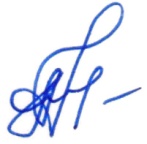 А.Н. Андросович